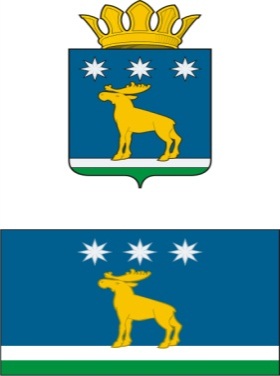 АДМИНИСТРАЦИЯЮРГИНСКОГО МУНИЦИПАЛЬНОГО РАЙОНАОТДЕЛ ОБРАЗОВАНИЯАнализ работы по здоровьесбережению «Володинский детский сад» структурное подразделение «Володинская ООШ» филиала МАОУ «Юргинская СОШ» 	Ухудшение здоровья дошкольников и современные социальные условия диктуют новые подходы к формированию здорового образа жизни детей.	При организации здоровьесберегающих технологий перед коллективом нашего детского сада  были поставлены следующие цели:	Цели  - становление осознанного отношения ребёнка к здоровью и жизни человека, накопление знаний о здоровье и развитие умения оберегать, поддерживать и сохранять его, обретение валеологической компетентности, позволяющей дошкольнику самостоятельно и эффективно решать задачи здорового образа жизни и безопасного поведения, задачи, связанные с оказанием элементарной медицинской, психологической самопомощи и помощи.	Нами разработана  и применяется в практике система здоровьесбережения:- Различные оздоровительные режимы (адаптационный, гибкий, щадящий, по сезонам, на время каникул);- Комплекс закаливающих мероприятий (воздушное закаливание, хождение по «дорожкам здоровья», профилактика плоскостопия, хождение босиком, полоскание рта и горла, максимальное пребывание детей на свежем воздухе, бодрящая гимнастика);- Физкультурные занятия всех типов;- Оптимизация двигательного режима: традиционная двигательная деятельность детей (утренняя гимнастика, физкультурные занятия, проведение подвижных игр, прогулки) и инновационные технологии оздоровления и профилактики (ритмопластика, логоритмика, сухой бассейн, массажеры, тактильные дорожки);- Организация рационального питания;- Медико – профилактическая работа с детьми и родителями;- Соблюдение требований СанПиНа к организации педагогического процесса.	По результатам медицинского осмотра проводим сравнительный анализ и выявляем различные отклонения в состоянии здоровья детей за последние три года. 	Комплексная оценка состояния здоровья детей      Анализируя состояние здоровья детей, можно отметить, что к концу 2013-2014 уч. года количество детей с первой и со второй группой здоровья осталось на прежнем уровне,  уменьшилось с третьей группой здоровья на 1 ребёнка.	Физическое развитие детей.  	Данные заболеваемости детей   	Анализируя состояние здоровья воспитанников и результаты физического развития можно отметить, что за текущий учебный  год процент заболеваемости детей и количественные показатели пропущенных дней по болезни на одного ребенка   значительно уменьшились: По сравнению с 2012-2013 учебным годом количество заболеваний ОРВИ  с 41 случая  до 24 случаев(почти на половину).Индекс здоровья детей тоже увеличился. 		Во ДОУ  разработаны комплексы оздоровительных мероприятий с учётом возрастных особенностей детей, которые  включают в себя профилактические, физкультурно-оздоровительные, коррекционные мероприятия и закаливающие процедуры. 	По результатам анализа состояния здоровья воспитанников видно, что в детском саду  на должном уровне проводятся мероприятия, направленные на профилактику  заболеваний с часто болеющими детьми.        На начало и конец 2013-2014 учебного года проведен педагогический мониторинг физического развития  воспитанников 2-7 лет. Для тестирования использовались контрольные упражнения. Результаты обследования позволяют получить достаточно объективную картину физической подготовленности детей и проследить динамику развития их физических качеств. Анализ пропущенных дней детьми 	По сравнению с прошлым годом отмечается положительная динамика по  пропускам по другим причинам, по пропущенным дням по болезни, всего пропущенных дней.    	С целью сохранения здорового образа жизни детей наша работа осуществляется в тесном контакте с семьёй.	Были проведены следующие мероприятия:- спортивный досуг «Моя дружная семья», «Праздник спорта и здоровья»,«По правилам дорожного движения», «Любимые игры детей»- день здоровья- физкультурное развлечение «Ай, да я», «На природу в лес пойдем», «Солнышко встречаем»- спортивное развлечение «Папа, мама, я –отличная семья», «Прогулка в лес»- спортивный праздник «Зимняя сказка», «Страна здоровья»- физкультурно-оздоровительный досуг с элементами здоровьесбережения «На морском берегу», соревнование на свежем воздухе «Вместе с сыном, вместе с дочкой» и т.д  	Для родителей организуем Дни открытых дверей, родительские собрания, групповые и индивидуальные консультации, оформляем информационные стенды, ширмы, папки-передвижки.   	Накопленный опыт позволил выстроить систему создания здоровьесберегающей среды в ДОУ, которая даёт возможность обогатить содержание воспитательно-образовательного процесса детского сада, сделать его современным и эффективным, повысить качество образования в целом. У воспитанников появился устойчивый интерес к постоянным физическим упражнениям. Они имеют возможность применять полученные знания на практике, проявлять творчество, активность и инициативность.   	Таким образом, методическое сопровождение педагогов в рамках организации здоровьесберегающей среды в ДОУ, ее эффективного использования и профессиональная поддержка родителей в вопросах физического воспитания детей обеспечили  снижение заболеваемости. 	Задачи на 2015 год- Продолжить работу по формированию представлений о здоровом образе жизни со всеми участниками образовательного процесса.-Культивировать и воспитывать у детей осмысленное отношение к физическому и духовному здоровью как единому целому; расширить на этой основе адаптивные возможности детского организма (повышение его жизненной устойчивости, сопротивляемости, избирательности по отношению к внешним воздействиям);- закрепить отдельные оздоровительные меры состояний ребенка, которые будут воспроизводиться в режиме саморазвития;	Иными словами, нам важно достичь такого результата, чтобы наши дети, переступая порог “взрослой жизни”, не только имели высокий потенциал здоровья, позволяющий вести здоровый образ жизни,   но и имели багаж знаний, позволяющий им делать это правильно.Начальник                                                                                     С.В. АлексееваГруппа здоровья/ год20122013 год2014год1- группа3/18%3/18,75%2/15,4%2- группа11/65%10/62,5%9/69,2%3- группа3/17%3/18,75%2/15,4%4- группа--В т.ч дети- инвалиды--Показатель/ год2012 год2013 год2014 годГипосомия2/12%4/25%2/15,4%Гиперсомия---Нормосомия15/88%12/75%11/84,6%Год2012 год2013 год2014 годПропуски детей по болезни на 1 ребёнка (в днях)7,27,44,8Показатель заболеваемости (на 1000детей- общая, простудная )Общая-2356Простудная-2299Общая-2316Простудная-2259Общая-1490,7Простудная-1490,7Индекс здоровья4743,7553,8Число случаев заболеваемости414124№ п\пгод% (всего пропущенных дней (от общего количества проведённых + пропущенных дней)% пропущенных дней по болезни (от общего количества проведённых + пропущенных дней)% пропущенных дней по болезни (от количества пропущенных дней)2013год658:3091=21,3118:3091=38,2118:658=17,92014 год226:2193=10,362:2193=2,862:226=2,7